Ахметова Дания ЗагриевнаАхметова Дания Загриевна - доктор пед.наук, профессор, Заслуженный деятель науки Республики Татарстан, Заслуженный учитель Республики Татарстан, Заслуженный работник высшей школы Российской Федерации.  «Отличник народного просвещения» (1977 г.); медаль К.Д. Ушинского за заслуги в области педагогических наук (2004 г.); нагрудный знак Министерства образования и науки Республики Татарстан «За заслуги в образовании» (2004 г.); нагрудный знак «Почетный работник высшего профессионального образования Российской Федерации» (2008 г.); Заслуженный профессор КИУ им. В.Г. Тимирясова (2019 г.), академик-секретарь Международной Академии наук педагогического образования (МАНПО). В 2023 году стала лауреатом Государственной премии Республики Татарстан имени М.И.Махмутова.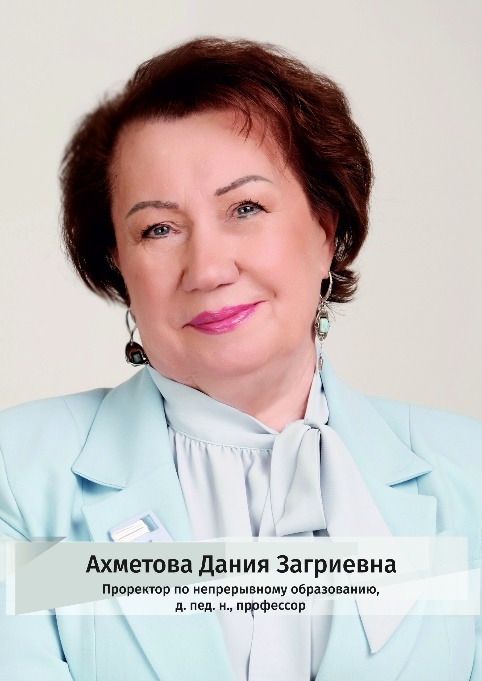 Биографическая справка  Ахметова Дания Загриевна  родилась 25 мая 1946 года в г. Зеленодольске. В 1964 году с отличием окончила Арское педагогическое училище. С 1964 года по 1969 год работала в сельских школах Арского района учительницей русского языка и литературы. В 1971 году окончила Казанский педагогический институт по специальности «Учитель русского языка и литературы». С 1969 по 1985 годы работала в школах г.Зеленодольска учителем русского языка и литературы, заместителем директора по учебно-воспитательной работе. В 1985 году была назначена директором средней школы №1 г. Зеленодольска, которая была реорганизована в учебно-воспитательный комплекс №1 по авторской концепции. В 1990-1992 годы обучалась в Центре «Психопедагог» в Одесском педагогическом институте (методист по практической психологии). В 1994 году впервые в Республике Татарстан внедрила в учебно-воспитательный процесс интернет-технологии, сайты электронных библиотек.  В 1992 году окончила аспирантуру в Российской Академии образования и стала  кандидатом  педагогических наук; в 1998 году защитила диссертацию на ученую степень доктора педагогических наук.      С 2004 по 2017 годы была директором созданного ею Института дистанционных образовательных технологий, сформировала коллектив специалистов, которые разработали систему дистанционного обучения на платформах – Openet.ru,  с 2010 года – на платформе «MOODLE». Под ее руководством было подготовлено более 500 электронных учебников для обучения студентов и контент в системе MOODLE, по которому обучались более 4000 студентов.      С 2000-го   года по настоящее время является проректором  по непрерывному образованию Казанского инновационного  университета им.В.Г.Тимирясова,  с 2017-го года по совместительству возглавляет Научно-исследовательский институт педагогических инноваций и инклюзивного образования, осуществляет научное руководство  в созданных ею структурных подразделениях: лаборатории технологий инклюзивного образования, кафедры теоретической и инклюзивной педагогики. Научно-методическая деятельностьД.З. Ахметова более 10 лет развивает научную школу педагогических инноваций и инклюзивного образования. В рамках научной школы под ее руководством защищено  18 диссертаций (на ученую степень кандидата и доктора педагогических наук). Имеет всего 240 научно-методических  трудов. Монография «Инклюзивное образование как педагогическая инновация» признана лучшим изданием по инклюзивному образованию по итогам V Уральского межрегионального конкурса «Университетская книга – 2022».По проблеме цифровизации инклюзивного образования, ожидаемых рисков и барьеров, перспектив развития данной сферы автором подготовлено 18 трудов в российских рецензируемых научных изданиях и  зарубежных журналах («Scientific Journal of the Modern Education and Research Institute», «International Education Science», «International Review of Research in Open and Distributed Learning»).Уже на протяжении 23 лет в Казанском инновационном университете она осуществляет реформирование психолого-педагогического образования с применением ИКТ, цифровых инструментов с опорой на новейшие достижения педагогики и психологии, дефектологии, клинической и нейропсихологии, обеспечивая повышение эффективности обучения  с применением дистанционных образовательных технологий. Дания Загриевна является организатором научно-методологических семинаров для руководителей и работников образовательных организаций в Республике Татарстан по педагогике, психологии и технологиям инклюзивного образования (115 семинаров для 12500 работников сферы образования). Под ее руководством организовано и проведено 12 Международных  научно-практических конференций по созданию и развитию преемственной системы инклюзивного образования с участием педагогов (более 3800 чел.), ученых, общественных организаций из 15 стран, разных регионов России. Она приняла участие в работе 47 всероссийских и международных научно-практических конференциях по актуальным направлениям развития инклюзивного образования при Министерстве просвещения Российской Федерации.С целью изучения зарубежного опыта развития инклюзивного образования посетила Скандинавские страны (Дания, Швеция, Норвегия, Эстония, Финляндия), США, Германию, Великобританию, Казахстан,  Кыргызстан, Китай. В рамках научного сотрудничества возглавляемого ею НИИ педагогических инноваций и инклюзивного образования с зарубежными научными организациями изучен опыт развития инклюзивного образования в Великобритании (World of Inclusion), Мальте, Бангладеш, Франции.Д.З. Ахметова участвовала на семинарах EFQUEL (Европейского Фонда гарантии качества электронного обучения, Испания), изучала различные аспекты цифровизации образовательных программ, в том числе в сфере инклюзивного образования. Под руководством Ахметовой Д.З. были реализованы следующие проекты, в том числе грантовые: «Разработка и реализация коррекционно-развивающих программ для детей-дошкольников со множественными нарушениями развития, организация обучения и воспитания в инклюзивных группах различных категорий детей» при поддержке Национального Благотворительного Фонда РФ, «Реализация программ психолого-педагогической помощи семьям детей-инвалидов с использованием ресурсов Центра адаптации, реабилитации и ресоциализации VERA» при поддержке Министерства экономики Республики Татарстан, «Программа обучения сопровождению людей с ограниченными возможностями здоровья (ОВЗ)» «Мультимобильность в действии»» при поддержке Министерства экономики Республики Татарстан. Имеет Свидетельство о регистрации программы для ЭВМ 2022614990 - Модуль организации учебного процесса в электронной образовательной системе КИУ ЭОС-EDU (Гайнутдинов И.Х., Зайнуллин А.Ф., Хусаинов Б.Р., Ахметова Д.З., Шевченко Д.В.).Дания Загриевна является экспертом Экспертно-аналитического центра по проблемам инклюзии, созданного на базе Института медико-биологических технологий РУДН и РОСБИОТЕХ, экспертом в конкурсе «Лучшая инклюзивная школа» при МГППУ и Министерстве Просвещения РФ, была  членом Совета по дистанционным образовательным технологиям  при Минобрнауки РФ и ФИРО РФ ( 2006-2009 годы). Научно-исследовательская деятельность. Основные труды за последние пять лет.Монографии, учебные пособия, методические рекомендации1.Инклюзивное образование как педагогическая инновация / Д. З. Ахметова, А. В. Тимирясова, И. Г. Морозова и др.; под научной редакцией Д. З. Ахметовой; Казанский инновационный университет. – Казань: Изд-во «Познание» Казанского инновационного университета, 2021. – 228 c. URL: https://www.elibrary.ru/item.asp?id=478637362.Инклюзивная педагогика: учебное пособие / Д. З. Ахметова, А. В. Тимирясова, Т. А. Челнокова. – Казань: Изд-во «Познание» Казанского инновационного университета, 2019. – 174 с. URL: https://ieml.ru/podrazdeleniya-universiteta/nii-pedagogical-innovation/poleznye-materialy/inklyuzivnaya-pedagogika-2019-uchebnoe-posobie.pdf3. Дислексия и дисграфия как причины снижения школьной успеваемости: учебно-методическое пособие / под науч. ред. д-ра пед. наук, профессора Д. З. Ахметовой -  Казань: Изд-во «Познание» Казанского инновационного университета, 2021.- 72 с. URL: https://ieml.ru/podrazdeleniya-universiteta/nii-pedagogical-innovation/poleznye-materialy/disleksiya-i-disgrafiya-kak-prichiny-snizheniya-shkolnoj-uspevaemosti.pdfУчастие в редколлегиях научных изданий:- член редколлегии журнала «Карельский научный журнал»;- член редколлегии журнала «Азимут научных исследований: педагогика и психология» (ВАК);- член редколлегии журнала "Вестник Кемеровского государственного университета. Серия: Гуманитарные и общественные науки" (ВАК).Экспертная деятельность (на общественных началах):- член диссовета КФУ.058.1 (с 2002-го года);- член рабочей группы Министерства образования и науки РТ по проблемам дислексии и дисграфии;- научный руководитель  проекта федеральной инновационной площадки (ФИП) «Создание и развитие преемственной системы инклюзивного образования» (2014–2019 гг.) и  проекта «Разработка и апробация программ повышения квалификации педагогических, научных и научно-педагогических работников сферы образования по проблемам цифровизации инклюзивного образования» (2022–2026 гг);Контактная информация: Тел. + 7 (843) 231-92-91E-mail: ahmetova@ieml.ruhttp://project6015743.tilda.ws (личный сайт)